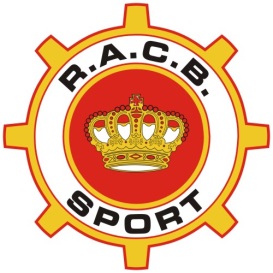    Autorisations requises pour les mineurs d’âge(-18 ans)        Vereiste toelatingen voor de minderjarigen(-18 jaar)